NORTH COUNTRY CHARTER ACADEMY BOARD OF TRUSTEES’ MEETINGSeptember 21, 2023AHEAD CONFERENCE ROOM-(Take elevator to floor 1, take left.)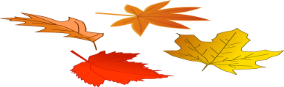 Meeting Agenda                8:00am to 10:00am Welcome/Call to Order – Judith McGann, ChairNCCA Board of Trustees – Lisa Lavoie, SuperintendentIntroductions & Board Membership ListingPower & Duties /Code of Ethics Approval of Minutes: June 6, 2023  – Judith McGann, Chair     Electronic Votes – Lisa Lavoie, Superintendent	Personnel Leave				Mary Ragusa, Data ClerkGeorgia Caron, Interim Center Director		David Fuller, Board MembershipMichael Bellville, Board Membership		Scott Kleinschrodt, PT Littleton Center DirectorKathryn Locke, Lancaster Center Director	Kim Spaulding, Employee ClassificationSusan Becker, Lancaster Teacher22-23 Year in Review/Summer Work Report Out -  Lisa Lavoie, Superintendent20th Year Celebration Event – Lisa Lavoie, SuperintendentAT&T Kindles for Kids Project – Lisa Lavoie, Superintendent FY23-24 Policy & Procedure Update - Marcella Shamberger, Business ManagerPolicy ScheduleA Policy ApprovalFinancials – Lisa Lavoie, Superintendent, Marcella Shamberger, Business ManagerFY23 Closeout/DOE25/Financial AuditBudgets: FY24 & FY25 and Fund BalancesAdmission Requirements/6th grade NWEA Reading Level – Lisa LavoieNon-Public Session RSA 91-A311: (A)Superintendent’s Report - Lisa Lavoie, SuperintendentChair Report - Judith McGann, Chair	Attachments:  		Board Membership Listing		23-24 Policy Schedule	June 2023 Minutes		Fund BalanceA PoliciesNonpublic Session RSA 91-A:311The dismissal, promotion or compensation of any public employee or the disciplining of such employee, or the investigation of any charges against him, unless the employee affected requests that the meting be open, in which case the request shall be granted.The hiring of any person as a public employee.Matters which if discussed in public would likely affect adversely the reputation of any person other than a member of the body or agency itself.Consideration of the acquisition, sale, or lease of real or personal property which if discussed in public would likely benefit a party or parties whose interests are adverse to those of the general community.Consideration or negotiations of pending claims or litigation against the body or against any member of the body because of his membership in such body.